protokoll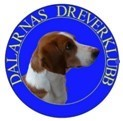 Styrelsemöte 2023-11-06| 19:00 – 21:00 |  Jakob Bergvall, ordf. Plats: Digitalt  Närvarande styrelsemedlemmar Emil Seidemar, Jakob Bergvall, Birgitta Ingrids, Nicklas Forsberg, Henrik Andersson, Peter Johansson, Per Erik Skog                      Ej närvarande:  Anton Leveland, Jenny CarstingMötets öppnandeJakob Bergvall hälsade alla välkomna till styrelsemöte och öppnade dagens möte.Mötets öppnandeJakob Bergvall hälsade alla välkomna till styrelsemöte och öppnade dagens möte.Godkännande av kallelsenKallelsen godkändes mötet flyttat från 6/6 - 23 till 11/6 - 23.Godkännande av kallelsenKallelsen godkändes mötet flyttat från 6/6 - 23 till 11/6 - 23.Godkännande av dagordningen.Dagordningen godkändesGodkännande av dagordningen.Dagordningen godkändesAnmälan/val av sekreterare
sittande sekreterare Birgitta IngridsAnmälan/val av sekreterare
sittande sekreterare Birgitta IngridsVal av justerare jämte ordförande.
Henrik Andersson valdes till att justera dagens protokoll jämte ordförandeAnmälan om Övriga frågor.Hur många hundar är anmälda hittills? Uppkomna frågor under mötet tas under punkt 11.Val av justerare jämte ordförande.
Henrik Andersson valdes till att justera dagens protokoll jämte ordförandeAnmälan om Övriga frågor.Hur många hundar är anmälda hittills? Uppkomna frågor under mötet tas under punkt 11.Gamla ärenden och godkännande av förra mötets anteckningarFörra mötets anteckningar godkändes,  Offerten med Kaffebryggare Moccamaster Automatic Brushed Silver 2387:- (inkl.               moms) godkändes av styrelsen. Birgitta gör beställningen via Heidi av Elon. Kaffefilter samt en termos ingår. Inbjuda till utställningen för finska hundar är skickad till Västkustens dreverklubben. Priserna organiseras och samlas ihop på fredagen, dagen innan utställningen sorteras och märks upp.  Medlemmar har visat intresserade av att utbilda sig till jakt/ viltspårdomare till klubben. 30 st Hundmatsäckar sponsras av Tasty till en reducerad sponsringskostnad av 8 530 kr. Henrik fått klartecken för beställning.
Birgitta, Heidi samt Emil representerade Klubben på mässan i Skog 26/28–5 med två hundar och en massa trevliga hundsnack. Ett uppskattat inslag var många fina drevrar fotograferades vid vår monter för att senare visas upp på klubbens Facebook sida. Lättare lunch till utställarna på Skog mässan stod klubben för.Jakob hade en genomgång av DreverData med Niklas F och Peter JGamla ärenden och godkännande av förra mötets anteckningarFörra mötets anteckningar godkändes,  Offerten med Kaffebryggare Moccamaster Automatic Brushed Silver 2387:- (inkl.               moms) godkändes av styrelsen. Birgitta gör beställningen via Heidi av Elon. Kaffefilter samt en termos ingår. Inbjuda till utställningen för finska hundar är skickad till Västkustens dreverklubben. Priserna organiseras och samlas ihop på fredagen, dagen innan utställningen sorteras och märks upp.  Medlemmar har visat intresserade av att utbilda sig till jakt/ viltspårdomare till klubben. 30 st Hundmatsäckar sponsras av Tasty till en reducerad sponsringskostnad av 8 530 kr. Henrik fått klartecken för beställning.
Birgitta, Heidi samt Emil representerade Klubben på mässan i Skog 26/28–5 med två hundar och en massa trevliga hundsnack. Ett uppskattat inslag var många fina drevrar fotograferades vid vår monter för att senare visas upp på klubbens Facebook sida. Lättare lunch till utställarna på Skog mässan stod klubben för.Jakob hade en genomgång av DreverData med Niklas F och Peter JEkonomi i klubbenFortsatt god ekonomi i Klubben.
Sponsring av representanter för DDK som tävlar i SM eller motsvarig tävling.
Frågan om klubben skall sponsra tävlande representanter för klubben i har SM, drever SM, Viltspårs SM har uppkommit. Tidigare har klubben sponsrat, men det visade sig kunna bli en kostsam sponsring i milersättning, boenden samt arvoden varav den togs bort. Jakob undersöker om beslutet berodde på det att det togs bort. Frågan bordlägges tills vidare. Styrelsen bifaller frågan om att sponsra deltagande ekipage med en klubb T-shirt.
Ekonomi i klubbenFortsatt god ekonomi i Klubben.
Sponsring av representanter för DDK som tävlar i SM eller motsvarig tävling.
Frågan om klubben skall sponsra tävlande representanter för klubben i har SM, drever SM, Viltspårs SM har uppkommit. Tidigare har klubben sponsrat, men det visade sig kunna bli en kostsam sponsring i milersättning, boenden samt arvoden varav den togs bort. Jakob undersöker om beslutet berodde på det att det togs bort. Frågan bordlägges tills vidare. Styrelsen bifaller frågan om att sponsra deltagande ekipage med en klubb T-shirt.
Leksands utställningen 8-9/7-23
Plats och avtal påskrivet och klart för utställningen.
Hittills är det 56 hundar anmälda. Norska samt finska deltagare anmäler sina hundar via dreverdata och betalar på plats. Hittills är två Norska hundar anmälda. Inbjudan till Sveriges vackraste hund har gått ut via brev till hundar som har erövrat BIM/BIR. En pejl sponsras av Tracker. Den lottas ut på hundarnas startnummer. Gäller både lördag samt söndagens tävlande. Lottningen sker på lördagen. Jakob köper in kioskvarorna baserat på förra årets inköp. Peter har ordnat sponsring och beställt grillskivor till grillkvällen. 200 skivor till kostnad av 2 300 kr. Potatissallad och kol köps in. Vi räknar med ca 100 personer på grillkvällen. Två toaletter ställ ut på campingområdet av Ramirent till en Kostnad av 170 kr/st. Samling sker ca kl. 17.00 på fredagen samt kl. 07,00 på lördag och söndag. Ström till utställningsplatsen samt campingen ordnas på fredagen, nyckel från elverket. Henrik organiserar med bänkar som lånas och körs från Gammelgården till utsedda platser på fredagen. Jakob kollar med kommunen att städning av utställningsplatsen är gjord till fredag eftermiddag. Henrik kollar om Bengt Mats Pers kan skriva ut startlistorna. Separata insläppslistor skrivs ut för av bockning av tikar/hane. Två köer vid insläppet hane/tik. Ett program ingår per startande hund. Nålar samt program säljes i kiosken. 40 kr/program. Jakob tar med scanner för stickprovskontroll. Ca var 7e-8 e hund, stickprovs kontrolleras att chippmärkningen stämmer överens med hunden. En kommissarie samt två bestyr behöver ordnas till utställningen.Leksands utställningen 8-9/7-23
Plats och avtal påskrivet och klart för utställningen.
Hittills är det 56 hundar anmälda. Norska samt finska deltagare anmäler sina hundar via dreverdata och betalar på plats. Hittills är två Norska hundar anmälda. Inbjudan till Sveriges vackraste hund har gått ut via brev till hundar som har erövrat BIM/BIR. En pejl sponsras av Tracker. Den lottas ut på hundarnas startnummer. Gäller både lördag samt söndagens tävlande. Lottningen sker på lördagen. Jakob köper in kioskvarorna baserat på förra årets inköp. Peter har ordnat sponsring och beställt grillskivor till grillkvällen. 200 skivor till kostnad av 2 300 kr. Potatissallad och kol köps in. Vi räknar med ca 100 personer på grillkvällen. Två toaletter ställ ut på campingområdet av Ramirent till en Kostnad av 170 kr/st. Samling sker ca kl. 17.00 på fredagen samt kl. 07,00 på lördag och söndag. Ström till utställningsplatsen samt campingen ordnas på fredagen, nyckel från elverket. Henrik organiserar med bänkar som lånas och körs från Gammelgården till utsedda platser på fredagen. Jakob kollar med kommunen att städning av utställningsplatsen är gjord till fredag eftermiddag. Henrik kollar om Bengt Mats Pers kan skriva ut startlistorna. Separata insläppslistor skrivs ut för av bockning av tikar/hane. Två köer vid insläppet hane/tik. Ett program ingår per startande hund. Nålar samt program säljes i kiosken. 40 kr/program. Jakob tar med scanner för stickprovskontroll. Ca var 7e-8 e hund, stickprovs kontrolleras att chippmärkningen stämmer överens med hunden. En kommissarie samt två bestyr behöver ordnas till utställningen.Övriga frågorFrågan uppkom om det är färre hundar anmälda mot i fjol? Många hundägare väntar länge med att anmäla in hundarna till de sista dagarna före deadline. Morgan W är redan nu bokad till nästa år utställning då han finns i närområdet och därav kan klubben spara pengar på boende och resa för domaren. Klubben har fått klartecken av SDK för att ha Sveriges vackraste drever år 2024Övriga frågorFrågan uppkom om det är färre hundar anmälda mot i fjol? Många hundägare väntar länge med att anmäla in hundarna till de sista dagarna före deadline. Morgan W är redan nu bokad till nästa år utställning då han finns i närområdet och därav kan klubben spara pengar på boende och resa för domaren. Klubben har fått klartecken av SDK för att ha Sveriges vackraste drever år 2024Nästa möte3e juli kl 19,00 digitalt för att stämma av innan utställningen.
Mötet avslutasDå inget mer förelåg tackade ordförande Jakob Bergvall för visat intresse och avslutade dagens möte.      Vid protokollet sekr. / Birgitta IngridsJusteras/ Henrik Andersson                                                  Ordförande/ Jakob BergvallNästa möte3e juli kl 19,00 digitalt för att stämma av innan utställningen.
Mötet avslutasDå inget mer förelåg tackade ordförande Jakob Bergvall för visat intresse och avslutade dagens möte.      Vid protokollet sekr. / Birgitta IngridsJusteras/ Henrik Andersson                                                  Ordförande/ Jakob BergvallProtokollet justeras genom att sekreteraren skickar protokollet till justeraren och ordföranden som läser igenom och föreslår ändringar eller godkänner protokollet. Därefter e-postar de sitt ok till sekreteraren som för in justeringsdatum och signaturer här intill. Därmed anses protokollet justerat och officiellt. Protokollet justeras genom att sekreteraren skickar protokollet till justeraren och ordföranden som läser igenom och föreslår ändringar eller godkänner protokollet. Därefter e-postar de sitt ok till sekreteraren som för in justeringsdatum och signaturer här intill. Därmed anses protokollet justerat och officiellt. Justeringsdatum och signaturJusteringsdatum och signatur